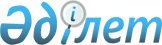 О бюджете Зерендинского района на 2011-2013 годы
					
			Утративший силу
			
			
		
					Решение Зерендинского районного маслихата Акмолинской области от 21 декабря 2010 года № 36-234. Зарегистрировано Управлением юстиции Зерендинского района Акмолинской области 31 декабря 2010 года № 1-14-150. Утратило силу в связи с истечением срока применения - (письмо Зерендинского районного маслихата Акмолинской области от 2 мая 2013 года № 103)      Сноска. Утратило силу в связи с истечением срока применения - (письмо Зерендинского районного маслихата Акмолинской области от 02.05.2013 № 103).

      В соответствии с пунктом 2 статьи 75 Бюджетного кодекса Республики Казахстан от 4 декабря 2008 года, подпунктом 1 пункта 1 статьи 6 Закона Республики Казахстан "О местном государственном управлении и самоуправлении в Республике Казахстан" от 23 января 2001 года Зерендинский районный маслихат РЕШИЛ:



      1. Утвердить бюджет Зерендинского района на 2011- 2013 годы, согласно приложениям 1, 2 и 3 соответственно, в том числе на 2011 год в следующих объемах:

      1) доходы –  3 012 932 тысячи тенге, в том числе:

      налоговые поступления – 1 260 759 тысяч тенге;

      неналоговые поступления –14 361,8 тысяч тенге;

      поступления от продажи основного капитала – 131 000 тысяч тенге;

      поступления  трансфертов –1 606 811,2 тысячи тенге;

      2) затраты – 3 363 588,9 тысяч тенге;

      3) чистое бюджетное кредитование –  69 509,8 тысяч тенге, в том числе:

      бюджетные кредиты – 71 111,8 тысяч тенге;

      погашение бюджетных кредитов – 1 602 тысячи тенге;

      4) сальдо по операциям с финансовыми активами –  -10 000 тысяч тенге, в том числе:

      приобретение финансовых активов – 0 тысяч тенге;

      поступления от продажи финансовых активов государства– 10 000 тысяч тенге;

      дефицит (профицит) бюджета –  -410 166,7 тысяч тенге;

      финансирование дефицита (использование профицита) бюджета – 410 166,7 тысяч тенге, в том числе:

      поступление займов – 69 657  тысяч тенге;

      погашение займов – 1 602 тысячи тенге;

      используемые остатки бюджетных средств - 342 111,7 тысяч тенге.

      Сноска. Пункт 1 в редакции решения Зерендинского районного маслихата Акмолинской области от 08.11.2011 № 44/299 (вводится в действие с 01.01.2011)



      2. Учесть, что в районном бюджете на 2011 год предусмотрены целевые трансферты и бюджетные кредиты из республиканского бюджета согласно приложению 4.



      3. Учесть, что в районном бюджете на 2011 год предусмотрена субвенция, передаваемая из областного бюджета в сумме 1 217 762 тысячи тенге.



      4. Учесть, что в районном бюджете на 2011 год предусмотрены целевые трансферты из областного бюджета согласно приложению 5.



      5. Учесть, что в районном бюджете на 2011 год предусмотрено погашение основного долга по бюджетным кредитам, выделенных в 2010 году для реализации мер социальной поддержки специалистов социальной сферы сельских населенных пунктов в сумме 1 602 тысячи тенге.



      5-1. За счет остатков бюджетных средств 2010 года отделу экономики и финансов обеспечить своевременный возврат в областной бюджет неиспользованных сумм целевых трансфертов, выделенных из республиканского и областного бюджетов в сумме 11 362,9 тысяч тенге, в том числе возврат специалистами прибывшими для работы и проживания в сельские населенные пункты подъемных пособий в сумме 362,9 тысяч тенге, в связи с невыполнением договорных обязательств

      Сноска. Решение дополнено пунктом 5-1 в соответствии с решением Зерендинского районного маслихата Акмолинской области от 25.03.2011 № 37-245 (вводится в действие с 01.01.2011)



      5-2. Предусмотреть в районном бюджете на 2011 год возврат трансфертов на компенсацию потерь областного бюджета в сумме 616 тысяч тенге, в связи с упразднением ревизионной комиссии районного маслихата.

      Сноска. Решение дополнено пунктом 5-1 в соответствии с решением Зерендинского районного маслихата Акмолинской области от 07.09.2011 № 43-290 (вводится в действие с 01.01.2011)



      6. Утвердить резерв местного исполнительного органа района на 2011 год в сумме 25 400 тысяч тенге.



      7. Установить специалистам социального обеспечения, образования, культуры, спорта, работающим в аульной (сельской) местности, повышенные на двадцать пять процентов должностные оклады и тарифные ставки, по сравнению с окладами и ставками специалистов, занимающихся этими видами деятельности в городских условиях, согласно перечню, согласованному с районным маслихатом.



      8. Утвердить перечень районных бюджетных программ, не подлежащих секвестру в процессе исполнения районного бюджета на 2011 год, согласно приложению 6.



      9. Утвердить бюджетные программы поселка, аула (села), аульных (сельских) округов на 2011 год согласно приложению 7.



      10. Настоящее решение вступает в силу со дня государственной регистрации в Департаменте юстиции Акмолинской области и вводится в действие с 1 января 2011 года.      Председатель сессии                        У.Айткужин      Секретарь районного маслихата              К.Аугалиев      «СОГЛАСОВАНО»      Аким Зерендинского района                  Е.Б.Сагдиев      Начальник государственного

      учреждения «Отдел экономики и

      бюджетного планирования»

      Зерендинского района                       Р.Габдуллина

Приложение № 1 к решению

Зерендинского районного

маслихата от 21 декабря

2010 года № 36-234      Сноска. Приложение 1 в редакции решения Зерендинского районного маслихата Акмолинской области от 08.11.2011 № 44/299 (вводится в действие с 01.01.2011) Бюджет района на 2011 год

Приложение № 2 к решению

Зерендинского районного

маслихата от 21 декабря

2010 года № 36-234 Бюджет района на 2012 год

Приложение № 3 к решению

Зерендинского районного

маслихата от 21 декабря

2010 года № 36-234 Бюджет района на 2013 год

Приложение № 4 к решению

Зерендинского районного

маслихата от 21 декабря

2010 года № 36-234      Сноска. Приложение 4 в редакции решения Зерендинского районного маслихата Акмолинской области от 08.11.2011 № 44/299 (вводится в действие с 01.01.2011) Целевые трансферты и бюджетные кредиты из

республиканского бюджета на 2011 год

Приложение № 5 к решению

Зерендинского районного

маслихата от 21 декабря

2010 года № 36-234      Сноска. Приложение 5 в редакции решения Зерендинского районного маслихата Акмолинской области от 07.09.2011 № 43-290 (вводится в действие с 01.01.2011) Целевые трансферты из областного

бюджета на 2011 год

Приложение 6 к решению

Зерендинского районного

маслихата от 21 декабря

2010 года № 36-234 Перечень районных бюджетных программ,не подлежащих

секвестру в процессе исполнения  бюджета на 2011 год

Приложение № 7 к решению

Зерендинского районного

маслихата от 21 декабря

2010 года № 36-234      Сноска. Приложение 7 в новой редакции решением Зерендинского районного маслихата Акмолинской области от 08.11.2011 № 44/299 (вводится в действие с 01.01.2011) Бюджетные программы поселка, аула (села), аульных

(сельских) округов на 2011 год
					© 2012. РГП на ПХВ «Институт законодательства и правовой информации Республики Казахстан» Министерства юстиции Республики Казахстан
				КатегорияКатегорияКатегорияКатегорияСуммаКлассКлассКлассСуммаПодклассПодклассСуммаНаименованиеСумма12345I. Доходы3012932,01Налоговые поступления1260759,001Подоходный налог13109,02Индивидуальный подоходный налог1310903Социальный налог3901351Социальный налог39013504Hалоги на собственность8126161Hалоги на имущество7628503Земельный налог114724Hалог на транспортные средства344615Единый земельный налог383305Внутренние налоги на товары, работы и услуги411042Акцизы205783Поступления за использование природных и других ресурсов154004Сборы за ведение предпринимательской и профессиональной деятельности49765Налог на игорный бизнес15008Обязательные платежи, взимаемые за совершение юридически значимых действий и (или) выдачу документов уполномоченными на то государственными органами или должностными лицами37951Государственная пошлина37952Неналоговые поступления14361,801Доходы от государственной собственности1400,85Доходы от аренды  имущества, находящегося в государственной собственности14007Вознаграждения по кредитам,выданным из государственного бюджета0,804Штрафы, пени, санкции, взыскания, налагаемые государственными учреждениями, финансируемыми из государственного бюджета, а также содержащимися и финансируемыми из бюджета (сметы расходов) Национального Банка Республики Казахстан58271Штрафы, пени, санкции, взыскания, налагаемые государственными учреждениями, финансируемыми из государственного бюджета, а также содержащимися и финансируемыми из бюджета (сметы расходов) Национального Банка Республики Казахстан,за исключением поступлений от организаций нефтяного сектора582706Прочие неналоговые поступления71341Прочие неналоговые поступления71343Поступления от продажи основного капитала13100003Продажа земли и нематериальных активов1310001Продажа земли1300002Продажа нематериальных активов10004Поступления трансфертов1606811,202Трансферты из вышестоящих органов государственного управления1606811,22Трансферты из областного бюджета1606811,2Функциональная группаФункциональная группаФункциональная группаФункциональная группаФункциональная группаСуммаФункциональная подгруппаФункциональная подгруппаФункциональная подгруппаФункциональная подгруппаСуммаАдминистратор бюджетных программАдминистратор бюджетных программАдминистратор бюджетных программСуммаПрограммаПрограммаСуммаНаименованиеСумма123456II. Затраты3363588,901Государственные услуги общего характера2334361Представительные, исполнительные и другие органы, выполняющие общие функции государственного управления214925112Аппарат маслихата района (города областного значения)13618001Услуги по обеспечению деятельности маслихата района (города областного значения)13618122Аппарат акима района (города областного значения)55877001Услуги по обеспечению деятельности акима района

(города областного значения)53998002Создание информационных систем1432003Капитальные расходы государственных органов447123Аппарат акима района в городе, города районного значения, поселка, аула (села), аульного (сельского) округа145430001Услуги по обеспечению деятельности акима района в городе, города районного значения, поселка, аула (села), аульного (сельского) округа144223022Капитальные расходы государственных органов12072Финансовая деятельность1116459Отдел экономики и финансов района (города областного значения)1116003Проведение оценки имущества в целях налогообложения771004Организация работы по выдаче разовых талонов и обеспечение полноты сбора сумм от реализации разовых талонов3459Прочие государственные услуги общего характера17395459Отдел экономики и финансов района (города областного значения)17395001Услуги по реализации государственной политики в области формирования и развития экономической политики, государственного планирования,исполнения бюджета и управления коммунальной собственностью района (города областного значения)1739502Оборона16201Военные нужды1620122Аппарат акима района (города областного значения)1620005Мероприятия в рамках исполнения всеобщей воинской обязанности162004Образование21284611Дошкольное воспитание и обучение156806464Отдел образования района (города областного значения)156806009Обеспечение деятельности организаций дошкольного воспитания и обучения142832021Увеличение размера доплаты за квалификационную категорию учителям школ и воспитателям дошкольных организаций образования139742Начальное, основное среднее и общее среднее образование1823503123Аппарат акима района в городе, города районного значения, поселка, аула (села), аульного (сельского) округа2597005Организация бесплатного подвоза учащихся до школы и обратно в аульной (сельской) местности2597464Отдел образования района (города областного значения)1820906003Общеобразовательное обучение1790585006Дополнительное образование для детей303219Прочие услуги в области образования148152464Отдел образования района (города областного значения)36292001Услуги по реализации государственной политики на местном уровне в области образования7361004Информатизация системы образования в государственных учреждениях образования района(города областного значения)5087005Приобретение и доставка учебников, учебно-методических комплексов для государственных учреждений  образования района (города областного значения)12711007Проведение школьных олимпиад, внешкольных мероприятий и конкурсов районного (городского) масштаба151015Ежемесячные выплаты денежных средств опекунам (попечителям) на содержание ребенка- сироты (детей-сирот),и ребенка (детей),оставшегося без попечения родителей10982467Отдел строительства района (города областного значения)111860037Строительство и реконструкция объектов образования11186006Социальная помощь и социальное обеспечение95917,22Социальная помощь75571,2451Отдел занятости и социальных программ района (города областного значения)75571,2002Программа занятости15134005Государственная адресная социальная помощь1248006Жилищная помощь917007Социальная помощь отдельным категориям нуждающихся граждан по решениям местных представительных органов14015,2010Материальное обеспечение детей-инвалидов, воспитывающихся и обучающихся на дому1111014Оказание социальной помощи нуждающимся гражданам на дому18079016Государственные пособия на детей до 18 лет11746017Обеспечение нуждающихся инвалидов обязательными гигиеническими средствами и предоставление услуг специалистами жестового языка, индивидуальными помощниками в соответствии с индивидуальной программой реабилитации инвалида5253023Обеспечение деятельности центров занятости80689Прочие услуги в области социальной помощи и социального обеспечения20346451Отдел занятости и социальных программ района (города областного значения)20346001Услуги по реализации государственной политики на местном уровне в области  обеспечения занятости и реализации социальных программ для населения19960011Оплата услуг по зачислению, выплате и доставке пособий и других социальных выплат38607Жилищно-коммунальное хозяйство2887301Жилищное хозяйство75446458Отдел жилищно-коммунального хозяйства, пассажирского транспорта и автомобильных дорог района (города областного значения)1500004Обеспечение жильем отдельных категорий граждан1500467Отдел строительства района (города областного значения)73122003Строительство и (или) приобретение жилья государственного коммунального жилищного фонда73122477Отдел сельского хозяйства и земельных отношений района (города областного значения)824016Изъятие земельных участков для государственных нужд за счет целевых трансфертов из республиканского бюджета8242Коммунальное хозяйство167680123Аппарат акима района в городе, города районного значения, поселка, аула (села), аульного (сельского) округа600014Организация водоснабжения населенных пунктов600458Отдел жилищно-коммунального хозяйства, пассажирского транспорта и автомобильных дорог района (города областного значения)36881012Функционирование системы водоснабжения и водоотведения7081026Организация эксплуатации тепловых сетей,находящихся в коммунальной собственности районов (городов областного значения)29800467Отдел строительства района (города областного значения)130199006Развитие системы водоснабжения1301993Благоустройство населенных пунктов45604123Аппарат акима района в городе, города районного значения, поселка, аула (села), аульного (сельского) округа31682008Освещение улиц населенных пунктов18541009Обеспечение санитарии населенных пунктов940011Благоустройство и озеленение населенных пунктов12201458Отдел жилищно-коммунального хозяйства, пассажирского транспорта и автомобильных дорог района (города областного значения)13922015Освещение улиц в населенных пунктах3000016Обеспечение санитарии населенных пунктов1000018Благоустройство и озеленение населенных пунктов992208Культура, спорт, туризм и информационное пространство3270431Деятельность в области культуры83442455Отдел культуры и развития языков района (города областного значения)83442003Поддержка культурно-досуговой работы834422Спорт196207465Отдел физической культуры и спорта района (города областного значения)5833006Проведение спортивных соревнований на районном (города областного значения) уровне3750007Подготовка и участие членов  сборных команд района (города областного значения) по различным видам спорта на областных спортивных соревнованиях2083467Отдел строительства района (города областного значения)190374008Развитие объектов спорта и туризма1903743Информационное пространство29889455Отдел культуры и развития языков района (города областного значения)24789006Функционирование районных (городских) библиотек21351007Развитие государственного языка и других языков народа Казахстана3438456Отдел внутренней политики района (города областного значения)5100002Услуги по проведению государственной информационной политики через газеты и журналы51009Прочие услуги по организации культуры, спорта, туризма и информационного пространства17505455Отдел культуры и развития языков района (города областного значения)5021001Услуги по реализации государственной политики на местном уровне в области  развития языков и культуры5021456Отдел внутренней политики района (города областного значения)5989001Услуги по реализации государственной политики на местном уровне в области информации,укрепления государственности и формирования социального оптимизма граждан5872003Реализация региональных программ в сфере молодежной политики117465Отдел физической культуры и спорта района (города областного значения)6495001Услуги по реализации государственной политики на местном уровне в сфере физической культуры и спорта5895004Капитальные расходы государственных органов60010Сельское, водное, лесное, рыбное хозяйство, особо охраняемые природные территории, охрана окружающей среды и животного мира, земельные отношения1884041Сельское хозяйство29895459Отдел экономики и финансов района (города областного значения)8348099Реализация мер по оказанию социальной поддержки специалистов8348473Отдел ветеринарии района(города областного значения)7936001Услуги по реализации государственной политики на местном уровне в сфере ветеринарии6536005Обеспечение функционирования  скотомогильников

(биотермических ям)1000007Организация отлова и уничтожения бродячих собак и кошек400477Отдел сельского хозяйства и земельных отношений района (города областного значения)13611001Услуги по реализации государственной политики на местном уровне в сфере сельского хозяйства и земельных отношений (города областного значения)136112Водное хозяйство142423467Отдел строительства района (города областного значения)142423012Развитие объектов водного хозяйства1424239Прочие услуги в области сельского, водного, лесного, рыбного хозяйства, охраны окружающей среды и земельных отношений16086473Отдел ветеринарии района(города областного значения)16086011Проведение противоэпизоотических мероприятий1608611Промышленность, архитектурная, градостроительная и строительная деятельность114372Архитектурная, градостроительная и строительная деятельность11437467Отдел строительства района (города областного значения)6081001Услуги по реализации государственной политики на местном уровне в области строительства6081468Отдел архитектуры и градостроительства района (города областного значения)5356001Услуги по реализации государственной политики в области архитектуры и градостроительства на местном уровне535612Транспорт и коммуникации367451Автомобильный транспорт35870123Аппарат акима района в городе, города районного значения, поселка, аула (села), аульного (сельского) округа12404013Обеспечение функционирования автомобильных дорог в городах районного значения, поселках, аулах (селах), аульных (сельских) округах12404458Отдел жилищно-коммунального хозяйства, пассажирского транспорта и автомобильных дорог района (города областного значения)23466023Обеспечение функционирования автомобильных дорог234669Прочие услуги в сфере транспорта и коммуникаций875458Отдел жилищно-коммунального хозяйства, пассажирского транспорта и автомобильных дорог района (города областного значения)875024Организация внутрипоселковых (внутригородских),пригородных и внутрирайонных общественных пассажирских перевозок87513Прочие398163Поддержка предпринимательской деятельности и защита конкуренции4581469Отдел предпринимательства района (города областного значения)4581001Услуги по реализации государственной политики на местном уровне в области развития предпринимательства и промышленности4431003Поддержка предпринимательской деятельности1509Прочие35235458Отдел жилищно-коммунального хозяйства, пассажирского транспорта и автомобильных дорог района (города областного значения)7835001Услуги по реализации государственной политики на местном уровне в области жилищно-коммунального хозяйства,пассажирского транспорта и автомобильных дорог7752013Капитальные расходы государственных органов83459Отдел экономики и финансов района (города областного значения27400012Резерв местного исполнительного органа района (города областного значения)2740014Обслуживание долга0,81Обслуживание долга0,8459Отдел экономики и финансов района (города областного значения)0,8021Обслуживание долга местных исполнительных органов по выплате вознаграждений и иных платежей по займам из областного бюджета0,815Трансферты11978,91Трансферты11978,9459Отдел экономики и финансов района (города областного значения)11978,9006Возврат неиспользованных (недоиспользованных) целевых трансфертов11362,9024Целевые текущие трансферты в вышестоящие бюджеты в связи с передачей функций государственных органов из нижестоящего уровня государственного управления в вышестоящий616III. Чистое бюджетное кредитование69509,8Бюджетные кредиты71111,810Сельское, водное, лесное, рыбное хозяйство, особо охраняемые природные территории, охрана окружающей среды и животного мира, земельные отношения71111,81Сельское хозяйство71111,8459Отдел экономики и финансов района (города областного значения)71111,8018Бюджетные кредиты для реализации мер социальной поддержки специалистов71111,85Погашение бюджетных кредитов160201Погашение бюджетных кредитов16021Погашение бюджетных кредитов, выданных из государственного бюджета1602IV. Сальдо по операциям с финансовыми активами-10000Приобретение финансовых активов06Поступления от продажи финансовых активов государства1000001Поступления от продажи финансовых активов государства100001Поступления от продажи финансовых активов внутри страны1000005Поступления от продажи коммунальных государственных учреждений и государственных предприятий в виде имущественного комплекса, иного государственного имущества, находящегося в оперативном управлении или хозяйственном введении коммунальных государственных предприятий10000V. Дефицит(профицит) бюджета-410166,7VI. Финансирование дефицита (использование профицита)бюджета410166,77Поступления займов6965701Внутренние государственные займы696572Договоры займа6965703Займы, получаемые местным исполнительным органом района (города областного значения)6965716Погашение займов160216Погашение займов16021Погашение займов1602459Отдел экономики и финансов района (города областного значения)1602005Погашение долга местного исполнительного органа перед вышестоящим бюджетом16028Используемые остатки бюджетных средств342111,701Остатки бюджетных средств342111,71Свободные остатки бюджетных средств342111,701Свободные остатки бюджетных средств342111,7КатегорияКатегорияКатегорияКатегорияСуммаКлассКлассКлассСуммаПодклассПодклассСуммаНаименованиеСумма12345I. Доходы27049441Налоговые поступления119535001Подоходный налог139802Индивидуальный подоходный налог1398003Социальный налог2787001Социальный налог27870004Hалоги на собственность7928761Hалоги на имущество7428503Земельный налог116124Hалог на транспортные средства345815Единый земельный налог383305Внутренние налоги на товары, работы и услуги1050612Акцизы834003Поступления за использование природных и других ресурсов154004Сборы за ведение предпринимательской и профессиональной деятельности61115Налог на игорный бизнес15008Обязательные платежи, взимаемые за совершение юридически значимых действий и (или) выдачу документов уполномоченными на то государственными органами или должностными лицами47331Государственная пошлина47332Неналоговые поступления1393001Доходы от государственной собственности14005Доходы от аренды имущества, находящегося в государственной собственности140004Штрафы, пени, санкции, взыскания, налагаемые государственными учреждениями, финансируемыми из государственного бюджета, а также содержащимися и финансируемыми из бюджета (сметы расходов) Национального Банка Республики Казахстан125001Штрафы, пени, санкции, взыскания, налагаемые государственными учреждениями, финансируемыми из государственного бюджета, а также содержащимися и финансируемыми из бюджета (сметы расходов) Национального Банка Республики Казахстан,за исключением поступлений от организаций нефтяного сектора1250006Прочие неналоговые поступления301Прочие неналоговые поступления304Поступления трансфертов149566402Трансферты из вышестоящих органов государственного управления14956642Трансферты из областного бюджета1495664Функциональная группаФункциональная группаФункциональная группаФункциональная группаФункциональная группаСуммаФункциональная подгруппаФункциональная подгруппаФункциональная подгруппаФункциональная подгруппаСуммаАдминистратор бюджетных программАдминистратор бюджетных программАдминистратор бюджетных программСуммаПрограммаПрограммаСуммаНаименованиеСумма123456II. Затраты270494401Государственные услуги общего характера2428521Представительные, исполнительные и другие органы, выполняющие общие функции государственного управления224256112Аппарат маслихата района (города областного значения)15160001Услуги по обеспечению деятельности маслихата района (города областного значения)15160122Аппарат акима района (города областного значения)53936001Услуги по обеспечению деятельности акима района

(города областного значения)53566003Капитальные расходы государственных органов370123Аппарат акима района в городе, города районного значения, поселка, аула (села), аульного (сельского) округа155160001Услуги по обеспечению деятельности акима района в городе, города районного значения, поселка, аула (села), аульного (сельского) округа1551602Финансовая деятельность384459Отдел экономики и финансов района (города областного значения384004Организация работы по выдаче разовых талонов и обеспечение полноты сбора сумм от реализации разовых талонов3849Прочие государственные услуги общего характера18212459Отдел экономики и финансов района (города областного значения)18212001Услуги по реализации государственной политики в области формирования и развития экономической политики, государственного планирования,исполнения бюджета и управления коммунальной собственностью района (города областного значения)1821202Оборона17621Военные нужды1762122Аппарат акима района (города областного значения)1762005Мероприятия в рамках исполнения всеобщей воинской обязанности176204Образование19381171Дошкольное воспитание и обучение142063464Отдел образования района (города областного значения)142063009Обеспечение деятельности организаций дошкольного воспитания и обучения1420632Начальное, основное среднее и общее среднее образование1769360123Аппарат акима района в городе, города районного значения, поселка, аула (села), аульного (сельского) округа3608005Организация бесплатного подвоза учащихся до школы и обратно в аульной (сельской) местности3608464Отдел образования района (города областного значения)1765752003Общеобразовательное обучение1731759006Дополнительное образование для детей339939Прочие услуги в области образования26694464Отдел образования района (города областного значения)26694001Услуги по реализации государственной политики на местном уровне в области образования7488004Информатизация системы образования в государственных учреждениях образования района(города областного значения)5443005Приобретение и доставка учебников, учебно-

методических комплексов для государственных учреждений образования района (города областного значения)13601007Проведение школьных олимпиад, внешкольных мероприятий и конкурсов районного (городского) масштаба16206Социальная помощь и социальное обеспечение888512Социальная помощь67433451Отдел занятости и социальных программ района (города областного значения)67433002Программа занятости13582005Государственная адресная социальная помощь1434006Жилищная помощь1284007Социальная помощь отдельным категориям нуждающихся граждан по решению местных представительных органов7859010Материальное обеспечение детей-инвалидов, воспитывающихся и обучающихся на дому1164014Оказание социальной помощи нуждающимся гражданам на дому20709016Государственные пособия на детей до 18 лет16264017Обеспечение нуждающихся инвалидов обязательными гигиеническими средствами и предоставление услуг специалистами жестового языка, индивидуальными помощниками в соответствии с индивидуальной программой реабилитации инвалида51379Прочие услуги в области социальной помощи и социального обеспечения21418451Отдел занятости и социальных программ района (города областного значения)21418001Услуги по реализации государственной политики на местном уровне в области обеспечения занятости и реализации социальных программ для населения21005011Оплата услуг по зачислению, выплате и доставке пособий и других социальных выплат41307Жилищно-коммунальное хозяйство686252Коммунальное хозяйство53500467Отдел строительства района (города областного значения)53500006Развитие системы водоснабжения535003Благоустройство населенных пунктов15125123Аппарат акима района в городе, города районного значения, поселка, аула (села), аульного (сельского) округа15125008Освещение улиц населенных пунктов1512508Культура, спорт, туризм и информационное пространство1341621Деятельность в области культуры80298455Отдел культуры и развития языков района (города областного значения)80298003Поддержка культурно-

досуговой работы802982Спорт6325465Отдел физической культуры и спорта района (города областного значения)6325006Проведение спортивных соревнований на районном (города областного значения) уровне3882007Подготовка и участие членов сборных команд района (города областного значения) по различным видам спорта на областных спортивных соревнованиях24433Информационное пространство29437455Отдел культуры и развития языков района (города областного значения)23599006Функционирование районных (городских) библиотек21116007Развитие государственного языка и других языков народа Казахстана2483456Отдел внутренней политики района (города областного значения)5838002Услуги по проведению государственной информационной политики через газеты и журналы58389Прочие услуги по организации культуры, спорта, туризма и информационного пространства18102455Отдел культуры и развития языков района (города областного значения)5494001Услуги по реализации государственной политики на местном уровне в области развития языков и культуры5494456Отдел внутренней политики района (города областного значения)5894001Услуги по реализации государственной политики на местном уровне в области информации,укрепления государственности и формирования социального оптимизма граждан5769003Реализация региональных программ в сфере молодежной политики125465Отдел физической культуры и спорта района (города областного значения)6714001Услуги по реализации государственной политики на местном уровне в сфере физической культуры и спорта671410Сельское, водное, лесное, рыбное хозяйство, особо охраняемые природные территории, охрана окружающей среды и животного мира, земельные отношения1748371Сельское хозяйство21437473Отдел ветеринарии района(города областного значения)6829001Услуги по реализации государственной политики на местном уровне в сфере ветеринарии6829477Отдел сельского хозяйства и земельных отношений района (города областного значения)14608001Услуги по реализации государственной политики на местном уровне в сфере сельского хозяйства и земельных отношений (города областного значения)146082Водное хозяйство153400467Отдел строительства района (города областного значения)153400012Развитие объектов водного хозяйства15340011Промышленность, архитектурная, градостроительная и строительная деятельность127292Архитектурная, градостроительная и строительная деятельность12729467Отдел строительства района (города областного значения)6819001Услуги по реализации государственной политики на местном уровне в области строительства6819468Отдел архитектуры и градостроительства района (города областного значения)5910001Услуги по реализации государственной политики в области архитектуры и градостроительства на местном уровне591012Транспорт и коммуникации65611Автомобильный транспорт6561123Аппарат акима района в городе, города районного значения, поселка, аула (села), аульного (сельского) округа6561013Обеспечение функционирования автомобильных дорог в городах районного значения, поселках, аулах (селах), аульных (сельских) округах656113Прочие364483Поддержка предпринимательской деятельности и защита конкуренции5033469Отдел предпринимательства района (города областного значения)5033001Услуги по реализации государственной политики на местном уровне в области развития предпринимательства и промышленности4872003Поддержка предпринимательской деятельности1619Прочие31415458Отдел жилищно-коммунального хозяйства, пассажирского транспорта и автомобильных дорог района (города областного значения)7230001Услуги по реализации государственной политики на местном уровне в области жилищно-коммунального хозяйства,пассажирского транспорта и автомобильных дорог7230459Отдел экономики и финансов района (города областного значения24185012Резерв местного исполнительного органа района (города областного значения)24185III. Чистое бюджетное кредитование0IV. Сальдо по операциям с финансовыми активами0V. Дефицит(профицит) бюджета0,0VI. Финансирование дефицита (использование профицита)бюджета0,0КатегорияКатегорияКатегорияКатегорияСуммаКлассКлассКлассСуммаПодклассПодклассСуммаНаименованиеСумма12345I. Доходы26001771Налоговые поступления122786401Подоходный налог146822Индивидуальный подоходный налог1468203Социальный налог2981651Социальный налог29816504Hалоги на собственность8045541Hалоги на имущество7528503Земельный налог116124Hалог на транспортные средства362595Единый земельный налог383305Внутренние налоги на товары, работы и услуги1051012Акцизы834003Поступления за использование природных и других ресурсов154004Сборы за ведение предпринимательской и профессиональной деятельности61515Налог на игорный бизнес15008Обязательные платежи, взимаемые за совершение юридически значимых действий и (или) выдачу документов уполномоченными на то государственными органами или должностными лицами53621Государственная пошлина53622Неналоговые поступления1443001Доходы от государственной собственности14005Доходы от аренды имущества, находящегося в государственной собственности140004Штрафы, пени, санкции, взыскания, налагаемые государственными учреждениями, финансируемыми из государственного бюджета, а также содержащимися и финансируемыми из бюджета (сметы расходов) Национального Банка Республики Казахстан130001Штрафы, пени, санкции, взыскания, налагаемые государственными учреждениями, финансируемыми из государственного бюджета, а также содержащимися и финансируемыми из бюджета (сметы расходов) Национального Банка Республики Казахстан,за исключением поступлений от организаций нефтяного сектора1300006Прочие неналоговые поступления301Прочие неналоговые поступления304Поступления трансфертов135788302Трансферты из вышестоящих органов государственного управления13578832Трансферты из областного бюджета1357883Функциональная группаФункциональная группаФункциональная группаФункциональная группаФункциональная группаСуммаФункциональная подгруппаФункциональная подгруппаФункциональная подгруппаФункциональная подгруппаСуммаАдминистратор бюджетных программАдминистратор бюджетных программАдминистратор бюджетных программСуммаПрограммаПрограммаСуммаНаименованиеСумма123456II. Затраты260017701Государственные услуги общего характера2460831Представительные, исполнительные и другие органы, выполняющие общие функции государственного управления227394112Аппарат маслихата района (города областного значения)15411001Услуги по обеспечению деятельности маслихата района (города областного значения)15411122Аппарат акима района (города областного значения)54762001Услуги по обеспечению деятельности акима района (города областного значения)54762123Аппарат акима района в городе, города районного значения, поселка, аула (села), аульного (сельского) округа157221001Услуги по обеспечению деятельности акима района в городе, города районного значения, поселка, аула (села), аульного (сельского) округа1572212Финансовая деятельность384459Отдел экономики и финансов района (города областного значения384004Организация работы по выдаче разовых талонов и обеспечение полноты сбора сумм от реализации разовых талонов3849Прочие государственные услуги общего характера18305459Отдел экономики и финансов района (города областного значения)18305001Услуги по реализации государственной политики в области формирования и развития экономической политики, государственного планирования,исполнения бюджета и управления коммунальной собственностью района (города областного значения)1830502Оборона18881Военные нужды1888122Аппарат акима района (города областного значения)1888005Мероприятия в рамках исполнения всеобщей воинской обязанности188804Образование19078771Дошкольное воспитание и обучение143753464Отдел образования района (города областного значения)143753009Обеспечение деятельности организаций дошкольного воспитания и обучения1437532Начальное, основное среднее и общее среднее образование1735850123Аппарат акима района в городе, города районного значения, поселка, аула (села), аульного (сельского) округа3849005Организация бесплатного подвоза учащихся до школы и обратно в аульной (сельской) местности3849464Отдел образования района (города областного значения)1732001003Общеобразовательное обучение1697828006Дополнительное образование для детей341739Прочие услуги в области образования28274464Отдел образования района (города областного значения)28274001Услуги по реализации государственной политики на местном уровне в области образования7723004Информатизация системы образования в государственных учреждениях образования района(города областного значения)5825005Приобретение и доставка учебников, учебно-методических комплексов для государственных учреждений образования района (города областного значения)14553007Проведение школьных олимпиад, внешкольных мероприятий и конкурсов районного (городского) масштаба17306Социальная помощь и социальное обеспечение922842Социальная помощь70596451Отдел занятости и социальных программ района (города областного значения)70596002Программа занятости14532005Государственная адресная социальная помощь1534006Жилищная помощь1373007Социальная помощь отдельным категориям нуждающихся граждан по решению местных представительных органов8409010Материальное обеспечение детей-инвалидов, воспитывающихся и обучающихся на дому1246014Оказание социальной помощи нуждающимся гражданам на дому20798016Государственные пособия на детей до 18 лет17402017Обеспечение нуждающихся инвалидов обязательными гигиеническими средствами и предоставление услуг специалистами жестового языка, индивидуальными помощниками в соответствии с индивидуальной программой реабилитации инвалида53029Прочие услуги в области социальной помощи и социального обеспечения21688451Отдел занятости и социальных программ района (города областного значения)21688001Услуги по реализации государственной политики на местном уровне в области обеспечения занятости и реализации социальных программ для населения21246011Оплата услуг по зачислению, выплате и доставке пособий и других социальных выплат44207Жилищно-коммунальное хозяйство1361821Жилищное хозяйство120000467Отдел строительства района (города областного значения)120000004Развитие,обустройство и (или) приобретение инженерно-

коммуникационной инфраструктуры1200003Благоустройство населенных пунктов16182123Аппарат акима района в городе, города районного значения, поселка, аула (села), аульного (сельского) округа16182008Освещение улиц населенных пунктов1618208Культура, спорт, туризм и информационное пространство1370971Деятельность в области культуры81882455Отдел культуры и развития языков района (города областного значения)81882003Поддержка культурно-

досуговой работы818822Спорт6788465Отдел физической культуры и спорта района (города областного значения)6788006Проведение спортивных соревнований на районном (города областного значения) уровне4163007Подготовка и участие членов сборных команд района (города областного значения) по различным видам спорта на областных спортивных соревнованиях26253Информационное пространство30040455Отдел культуры и развития языков района (города областного значения)23793006Функционирование районных (городских) библиотек21301007Развитие государственного языка и других языков народа Казахстана2492456Отдел внутренней политики района (города областного значения)6247002Услуги по проведению государственной информационной политики через газеты и журналы62479Прочие услуги по организации культуры, спорта, туризма и информационного пространства18387455Отдел культуры и развития языков района (города областного значения)5581001Услуги по реализации государственной политики на местном уровне в области развития языков и культуры5581456Отдел внутренней политики района (города областного значения)6013001Услуги по реализации государственной политики на местном уровне в области информации,укрепления государственности и формирования социального оптимизма граждан5880003Реализация региональных программ в сфере молодежной политики133465Отдел физической культуры и спорта района (города областного значения)6793001Услуги по реализации государственной политики на местном уровне в сфере физической культуры и спорта679310Сельское, водное, лесное, рыбное хозяйство, особо охраняемые природные территории, охрана окружающей среды и животного мира, земельные отношения217251Сельское хозяйство21725473Отдел ветеринарии района(города областного значения)6906001Услуги по реализации государственной политики на местном уровне в сфере ветеринарии6906477Отдел сельского хозяйства и земельных отношений района (города областного значения)14819001Услуги по реализации государственной политики на местном уровне в сфере сельского хозяйства и земельных отношений (города областного значения)1481911Промышленность, архитектурная, градостроительная и строительная деятельность128422Архитектурная, градостроительная и строительная деятельность12842467Отдел строительства района (города областного значения)6887001Услуги по реализации государственной политики на местном уровне в области строительства6887468Отдел архитектуры и градостроительства района (города областного значения)5955001Услуги по реализации государственной политики в области архитектуры и градостроительства на местном уровне595512Транспорт и коммуникации70101Автомобильный транспорт7010123Аппарат акима района в городе, города районного значения, поселка, аула (села), аульного (сельского) округа7010013Обеспечение функционирования автомобильных дорог в городах районного значения, поселках, аулах (селах), аульных (сельских) округах701013Прочие371893Поддержка предпринимательской деятельности и защита конкуренции5100469Отдел предпринимательства района (города областного значения)5100001Услуги по реализации государственной политики на местном уровне в области развития предпринимательства и промышленности4928003Поддержка предпринимательской деятельности1729Прочие32089458Отдел жилищно-коммунального хозяйства, пассажирского транспорта и автомобильных дорог района (города областного значения)7289001Услуги по реализации государственной политики на местном уровне в области жилищно-коммунального хозяйства,пассажирского транспорта и автомобильных дорог7289459Отдел экономики и финансов района (города областного значения24800012Резерв местного исполнительного органа района (города областного значения)24800III. Чистое бюджетное кредитование0IV. Сальдо по операциям с финансовыми активами0V. Дефицит(профицит) бюджета 0VI. Финансирование дефицита (использование профицита)

бюджета0НаименованиеСумма12Всего328 181,8Целевые текущие трансферты114 647в том числе:Отдел ветеринарии района (города областного значения)16 086На проведение противоэпизоотических мероприятий16 086Отдел экономики и финансов района (города областного значения)6 348,0Распределение сумм целевых текущих трансфертов  из республиканского бюджета для реализации мер социальной поддержки специалистов6 348Отдел образования района (города областного значения)82 060На реализацию государственного образовательного заказа в дошкольных организациях образования42 184На оснащение учебным оборудованием кабинетов физики, химии и биологии в государственных учреждениях основного среднего и общего среднего образования4 096На создание лингафонных и мультимедийных кабинетов в государственных учреждениях начального, основного среднего и общего среднего образования10 824На ежемесячную выплату денежных средств опекунам (попечителям) на содержание ребенка сироты (детей-сирот), и ребенка (детей), оставшегося без попечения родителей10 982Распределение сумм целевых текущих трансфертов из республиканского бюджета на увеличение размера доплаты за квалификационную категорию, учителям школ и воспитателям дошкольных организаций образования13 974Отдел занятости и социальных программ района (города областного значения)9 329Распределение сумм целевых текущих трансфертов из республиканского бюджета на профессиональную подготовку, переподготовку и повышение квалификации кадров, частичное субсидирование заработной платы, обучению предпринимательству, предоставление субсидий на переезд, создание центров занятости9 329в том числе:частичное субсидирование заработной платы1 261создание центров занятости8 068Отдел сельского хозяйства и земельных отношений района (города областного значения)824Распределение сумм целевых текущих трансфертов из республиканского бюджета  на изъятие земельных участков для государственных нужд824Целевые трансферты на развитие:142 423в том числе:Отдел строительства района (города областного значения)142 423Реконструкция сетей водоснабжения в селе Чаглинка Зерендинского района Акмолинской области85 303Строительство водовода в селе Зеренда Зерендинского района Акмолинской области57 120Бюджетные кредиты71 111,8в том числе:Отдел экономики и финансов района (города областного значения)71 111,8Распределение сумм бюджетных кредитов из республиканского бюджета бюджетам районов  (городов областного значения) для реализации мер социальной поддержки специалистов71 111,8НаименованиеСумма12Всего132 023,2Целевые текущие трансферты3 633,2в том числе:Отдел занятости и социальных программ района (города областного значения)3 633,2На оказание социальной помощи участникам и инвалидам Великой отечественной войны на расходы за коммунальные услуги1 258,8На оплату за учебу в колледжах студентам из малообеспеченных семей Зерендинского района и многодетных семей сельской местности Зерендинского района2 374,4Целевые трансферты на развитие:128 390,0в том числе:Отдел строительства района (города областного значения)128 390Строительство физкультурно-

оздоровительного комплекса в с.Зеренда Зерендинского района Акмолинской области128 390ОбразованиеОбщеобразовательное обучениеЗдравоохранениеОрганизация в экстренных случаях доставки тяжелобольных людей до ближайшей организации здравоохранения, оказывающей врачебную помощьФункциональная группаФункциональная группаФункциональная группаФункциональная группаФункциональная группа2011 годФункциональная подгруппаФункциональная подгруппаФункциональная подгруппаФункциональная подгруппа2011 годАдминистратор бюджетных программАдминистратор бюджетных программАдминистратор бюджетных программ2011 годПрограммаПрограмма2011 годНаименование2011 год123456Аппарат акима Аккольского сельского округаАппарат акима Аккольского сельского округаАппарат акима Аккольского сельского округаАппарат акима Аккольского сельского округаАппарат акима Аккольского сельского округа1017201Государственные услуги общего характера83081Представительные, исполнительные и другие органы, выполняющие общие функции  государственного управления8308123Аппарат акима района в городе, города районного значения, поселка, аула (села), аульного (сельского) округа8308001Услуги по обеспечению деятельности акима района в городе, города районного значения, поселка, аула (села), аульного (сельского) округа830807Жилищно-коммунальное хозяйство13643Благоустройство населенных пунктов1364123Аппарат акима района в городе, города районного значения, поселка, аула (села), аульного (сельского) округа1364008Освещение улиц населенных пунктов864011Благоустройство и озеленение населенных пунктов50012Транспорт и коммуникации5001Автомобильный транспорт500123Аппарат акима района в городе, города районного значения, поселка, аула (села), аульного (сельского) округа500013Обеспечение функционирования автомобильных дорог в городах районного значения, поселках, аулах (селах), аульных (сельских) округах500Аппарат акима Булакского сельского округаАппарат акима Булакского сельского округаАппарат акима Булакского сельского округаАппарат акима Булакского сельского округаАппарат акима Булакского сельского округа883901Государственные услуги общего характера67291Представительные, исполнительные и другие органы, выполняющие общие функции  государственного управления6729123Аппарат акима района в городе, города районного значения, поселка, аула (села), аульного (сельского) округа6729001Услуги по обеспечению деятельности акима района в городе, города районного значения, поселка, аула (села), аульного (сельского) округа672907Жилищно-коммунальное хозяйство17102Коммунальное хозяйство600123Аппарат акима района в городе, города районного значения, поселка, аула (села), аульного (сельского) округа600014Организация водоснабжения населенных пунктов6003Благоустройство населенных пунктов1110123Аппарат акима района в городе, города районного значения, поселка, аула (села), аульного (сельского) округа1110008Освещение улиц населенных пунктов610011Благоустройство и озеленение населенных пунктов50012Транспорт и коммуникации4001Автомобильный транспорт400123Аппарат акима района в городе, города районного значения, поселка, аула (села), аульного (сельского) округа400013Обеспечение функционирования автомобильных дорог в городах районного значения, поселках, аулах (селах), аульных (сельских) округах400Аппарат акима Викторовского сельского округаАппарат акима Викторовского сельского округаАппарат акима Викторовского сельского округаАппарат акима Викторовского сельского округаАппарат акима Викторовского сельского округа911901Государственные услуги общего характера64231Представительные, исполнительные и другие органы, выполняющие общие функции  государственного управления6423123Аппарат акима района в городе, города районного значения, поселка, аула (села), аульного (сельского) округа6423001Услуги по обеспечению деятельности акима района в городе, города районного значения, поселка, аула (села), аульного (сельского) округа642307Жилищно-коммунальное хозяйство23683Благоустройство населенных пунктов2368123Аппарат акима района в городе, города районного значения, поселка, аула (села), аульного (сельского) округа2368008Освещение улиц населенных пунктов1728009Обеспечение санитарии населенных пунктов140011Благоустройство и озеленение населенных пунктов50012Транспорт и коммуникации3281Автомобильный транспорт328123Аппарат акима района в городе, города районного значения, поселка, аула (села), аульного (сельского) округа328013Обеспечение функционирования автомобильных дорог в городах районного значения, поселках, аулах (селах), аульных (сельских) округах328Аппарат акима Зерендинского сельского округаАппарат акима Зерендинского сельского округаАппарат акима Зерендинского сельского округаАппарат акима Зерендинского сельского округаАппарат акима Зерендинского сельского округа2066701Государственные услуги общего характера93741Представительные, исполнительные и другие органы, выполняющие общие функции  государственного управления9374123Аппарат акима района в городе, города районного значения, поселка, аула (села), аульного (сельского) округа9374001Услуги по обеспечению деятельности акима района в городе, города районного значения, поселка, аула (села), аульного (сельского) округа937407Жилищно-коммунальное хозяйство74873Благоустройство населенных пунктов7487123Аппарат акима района в городе, города районного значения, поселка, аула (села), аульного (сельского) округа7487008Освещение улиц населенных пунктов4786009Обеспечение санитарии населенных пунктов500011Благоустройство и озеленение населенных пунктов220112Транспорт и коммуникации38061Автомобильный транспорт3806123Аппарат акима района в городе, города районного значения, поселка, аула (села), аульного (сельского) округа3806013Обеспечение функционирования автомобильных дорог в городах районного значения, поселках, аулах (селах), аульных (сельских) округах3806Исаковка селолық округі әкімінің аппаратыИсаковка селолық округі әкімінің аппаратыИсаковка селолық округі әкімінің аппаратыИсаковка селолық округі әкімінің аппаратыИсаковка селолық округі әкімінің аппараты738101Государственные услуги общего характера61511Представительные, исполнительные и другие органы, выполняющие общие функции  государственного управления6151123Аппарат акима района в городе, города районного значения, поселка, аула (села), аульного (сельского) округа6151001Услуги по обеспечению деятельности акима района в городе, города районного значения, поселка, аула (села), аульного (сельского) округа615107Жилищно-коммунальное хозяйство7303Благоустройство населенных пунктов730123Аппарат акима района в городе, города районного значения, поселка, аула (села), аульного (сельского) округа730008Освещение улиц населенных пунктов230011Благоустройство и озеленение населенных пунктов50012Транспорт и коммуникации5001Автомобильный транспорт500123Аппарат акима района в городе, города районного значения, поселка, аула (села), аульного (сельского) округа500013Обеспечение функционирования автомобильных дорог в городах районного значения, поселках, аулах (селах), аульных (сельских) округах500Аппарат акима сельского округа имени Канай биАппарат акима сельского округа имени Канай биАппарат акима сельского округа имени Канай биАппарат акима сельского округа имени Канай биАппарат акима сельского округа имени Канай би737401Государственные услуги общего характера58361Представительные, исполнительные и другие органы, выполняющие общие функции  государственного управления5836123Аппарат акима района в городе, города районного значения, поселка, аула (села), аульного (сельского) округа5836001Услуги по обеспечению деятельности акима района в городе, города районного значения, поселка, аула (села), аульного (сельского) округа583607Жилищно-коммунальное хозяйство10383Благоустройство населенных пунктов1038123Аппарат акима района в городе, города районного значения, поселка, аула (села), аульного (сельского) округа1038008Освещение улиц населенных пунктов538011Благоустройство и озеленение населенных пунктов50012Транспорт и коммуникации5001Автомобильный транспорт500123Аппарат акима района в городе, города районного значения, поселка, аула (села), аульного (сельского) округа500013Обеспечение функционирования автомобильных дорог в городах районного значения, поселках, аулах (селах), аульных (сельских) округах500Аппарат акима Конысбайского сельского округаАппарат акима Конысбайского сельского округаАппарат акима Конысбайского сельского округаАппарат акима Конысбайского сельского округаАппарат акима Конысбайского сельского округа766901Государственные услуги общего характера64721Представительные, исполнительные и другие органы, выполняющие общие функции  государственного управления6472123Аппарат акима района в городе, города районного значения, поселка, аула (села), аульного (сельского) округа6472001Услуги по обеспечению деятельности акима района в городе, города районного значения, поселка, аула (села), аульного (сельского) округа647207Жилищно-коммунальное хозяйство11473Благоустройство населенных пунктов1147123Аппарат акима района в городе, города районного значения, поселка, аула (села), аульного (сельского) округа1147008Освещение улиц населенных пунктов647010Содержание мест захоронений и погребение безродных0011Благоустройство и озеленение населенных пунктов50012Транспорт и коммуникации501Автомобильный транспорт50123Аппарат акима района в городе, города районного значения, поселка, аула (села), аульного (сельского) округа50013Обеспечение функционирования автомобильных дорог в городах районного значения, поселках, аулах (селах), аульных (сельских) округах50Аппарат акима Кусепского сельского округаАппарат акима Кусепского сельского округаАппарат акима Кусепского сельского округаАппарат акима Кусепского сельского округаАппарат акима Кусепского сельского округа1120401Государственные услуги общего характера88761Представительные, исполнительные и другие органы, выполняющие общие функции  государственного управления8876123Аппарат акима района в городе, города районного значения, поселка, аула (села), аульного (сельского) округа8876001Услуги по обеспечению деятельности акима района в городе, города районного значения, поселка, аула (села), аульного (сельского) округа887607Жилищно-коммунальное хозяйство18783Благоустройство населенных пунктов1878123Аппарат акима района в городе, города районного значения, поселка, аула (села), аульного (сельского) округа1878008Освещение улиц населенных пунктов1378011Благоустройство и озеленение населенных пунктов50008Культура, спорт, туризм и информационное пространство012Транспорт и коммуникации4501Автомобильный транспорт450123Аппарат акима района в городе, города районного значения, поселка, аула (села), аульного (сельского) округа450013Обеспечение функционирования автомобильных дорог в городах районного значения, поселках, аулах (селах), аульных (сельских) округах450Аппарат акима Кызылегисского сельского округаАппарат акима Кызылегисского сельского округаАппарат акима Кызылегисского сельского округаАппарат акима Кызылегисского сельского округаАппарат акима Кызылегисского сельского округа636201Государственные услуги общего характера53971Представительные, исполнительные и другие органы, выполняющие общие функции  государственного управления5397123Аппарат акима района в городе, города районного значения, поселка, аула (села), аульного (сельского) округа5397001Услуги по обеспечению деятельности акима района в городе, города районного значения, поселка, аула (села), аульного (сельского) округа539707Жилищно-коммунальное хозяйство2003Благоустройство населенных пунктов200123Аппарат акима района в городе, города районного значения, поселка, аула (села), аульного (сельского) округа200008Освещение улиц населенных пунктов20012Транспорт и коммуникации7651Автомобильный транспорт765123Аппарат акима района в городе, города районного значения, поселка, аула (села), аульного (сельского) округа765013Обеспечение функционирования автомобильных дорог в городах районного значения, поселках, аулах (селах), аульных (сельских) округах765Аппарат акима Кызылсаянского сельского округаАппарат акима Кызылсаянского сельского округаАппарат акима Кызылсаянского сельского округаАппарат акима Кызылсаянского сельского округаАппарат акима Кызылсаянского сельского округа736401Государственные услуги общего характера60711Представительные, исполнительные и другие органы, выполняющие общие функции  государственного управления6071123Аппарат акима района в городе, города районного значения, поселка, аула (села), аульного (сельского) округа6071001Услуги по обеспечению деятельности акима района в городе, города районного значения, поселка, аула (села), аульного (сельского) округа607107Жилищно-коммунальное хозяйство9383Благоустройство населенных пунктов938123Аппарат акима района в городе, города районного значения, поселка, аула (села), аульного (сельского) округа938008Освещение улиц населенных пунктов438011Благоустройство и озеленение населенных пунктов50012Транспорт и коммуникации3551Автомобильный транспорт355123Аппарат акима района в городе, города районного значения, поселка, аула (села), аульного (сельского) округа355013Обеспечение функционирования автомобильных дорог в городах районного значения, поселках, аулах (селах), аульных (сельских) округах355Аппарат акима Ортакского сельского округаАппарат акима Ортакского сельского округаАппарат акима Ортакского сельского округаАппарат акима Ортакского сельского округаАппарат акима Ортакского сельского округа720701Государственные услуги общего характера56021Представительные, исполнительные и другие органы, выполняющие общие функции  государственного управления5602123Аппарат акима района в городе, города районного значения, поселка, аула (села), аульного (сельского) округа5602001Услуги по обеспечению деятельности акима района в городе, города районного значения, поселка, аула (села), аульного (сельского) округа560204Образование3672Начальное, основное среднее и общее среднее образование367123Аппарат акима района в городе, города районного значения, поселка, аула (села), аульного (сельского) округа367005Организация бесплатного подвоза учащихся до школы и обратно в аульной (сельской) местности36707Жилищно-коммунальное хозяйство9383Благоустройство населенных пунктов938123Аппарат акима района в городе, города районного значения, поселка, аула (села), аульного (сельского) округа938008Освещение улиц населенных пунктов438011Благоустройство и озеленение населенных пунктов50008Культура, спорт, туризм и информационное пространство012Транспорт и коммуникации3001Автомобильный транспорт300123Аппарат акима района в городе, города районного значения, поселка, аула (села), аульного (сельского) округа300013Обеспечение функционирования автомобильных дорог в городах районного значения, поселках, аулах (селах), аульных (сельских) округах300Аппарат акима Байтерекского сельского округаАппарат акима Байтерекского сельского округаАппарат акима Байтерекского сельского округаАппарат акима Байтерекского сельского округаАппарат акима Байтерекского сельского округа772501Государственные услуги общего характера61971Представительные, исполнительные и другие органы, выполняющие общие функции  государственного управления6197123Аппарат акима района в городе, города районного значения, поселка, аула (села), аульного (сельского) округа6197001Услуги по обеспечению деятельности акима района в городе, города районного значения, поселка, аула (села), аульного (сельского) округа619707Жилищно-коммунальное хозяйство12783Благоустройство населенных пунктов1278123Аппарат акима района в городе, города районного значения, поселка, аула (села), аульного (сельского) округа1278008Освещение улиц населенных пунктов478009Обеспечение санитарии населенных пунктов300011Благоустройство и озеленение населенных пунктов50012Транспорт и коммуникации2501Автомобильный транспорт250123Аппарат акима района в городе, города районного значения, поселка, аула (села), аульного (сельского) округа250013Обеспечение функционирования автомобильных дорог в городах районного значения, поселках, аулах (селах), аульных (сельских) округах250Аппарат акима Приреченского сельского округаАппарат акима Приреченского сельского округаАппарат акима Приреченского сельского округаАппарат акима Приреченского сельского округаАппарат акима Приреченского сельского округа760601Государственные услуги общего характера65691Представительные, исполнительные и другие органы, выполняющие общие функции  государственного управления6569123Аппарат акима района в городе, города районного значения, поселка, аула (села), аульного (сельского) округа6569001Услуги по обеспечению деятельности акима района в городе, города районного значения, поселка, аула (села), аульного (сельского) округа656907Жилищно-коммунальное хозяйство7873Благоустройство населенных пунктов787123Аппарат акима района в городе, города районного значения, поселка, аула (села), аульного (сельского) округа787008Освещение улиц населенных пунктов287011Благоустройство и озеленение населенных пунктов50012Транспорт и коммуникации2501Автомобильный транспорт250123Аппарат акима района в городе, города районного значения, поселка, аула (села), аульного (сельского) округа250013Обеспечение функционирования автомобильных дорог в городах районного значения, поселках, аулах (селах), аульных (сельских) округах250Аппарат акима аульного округа Малика ГабдуллинаАппарат акима аульного округа Малика ГабдуллинаАппарат акима аульного округа Малика ГабдуллинаАппарат акима аульного округа Малика ГабдуллинаАппарат акима аульного округа Малика Габдуллина900701Государственные услуги общего характера72661Представительные, исполнительные и другие органы, выполняющие общие функции  государственного управления7266123Аппарат акима района в городе, города районного значения, поселка, аула (села), аульного (сельского) округа7266001Услуги по обеспечению деятельности акима района в городе, города районного значения, поселка, аула (села), аульного (сельского) округа6166022Капитальные расходы государственных органов110004Образование4042Начальное, основное среднее и общее среднее образование404123Аппарат акима района в городе, города районного значения, поселка, аула (села), аульного (сельского) округа404005Организация бесплатного подвоза учащихся до школы и обратно в аульной (сельской) местности40407Жилищно-коммунальное хозяйство10373Благоустройство населенных пунктов1037123Аппарат акима района в городе, города районного значения, поселка, аула (села), аульного (сельского) округа1037008Освещение улиц населенных пунктов537011Благоустройство и озеленение населенных пунктов50012Транспорт и коммуникации3001Автомобильный транспорт300123Аппарат акима района в городе, города районного значения, поселка, аула (села), аульного (сельского) округа300013Обеспечение функционирования автомобильных дорог в городах районного значения, поселках, аулах (селах), аульных (сельских) округах300Аппарат акима Садового сельского округаАппарат акима Садового сельского округаАппарат акима Садового сельского округаАппарат акима Садового сельского округаАппарат акима Садового сельского округа732201Государственные услуги общего характера59901Представительные, исполнительные и другие органы, выполняющие общие функции  государственного управления5990123Аппарат акима района в городе, города районного значения, поселка, аула (села), аульного (сельского) округа5990001Услуги по обеспечению деятельности акима района в городе, города районного значения, поселка, аула (села), аульного (сельского) округа599007Жилищно-коммунальное хозяйство9323Благоустройство населенных пунктов932123Аппарат акима района в городе, города районного значения, поселка, аула (села), аульного (сельского) округа932008Освещение улиц населенных пунктов432010Содержание мест захоронений и погребение безродных0011Благоустройство и озеленение населенных пунктов50012Транспорт и коммуникации4001Автомобильный транспорт400123Аппарат акима района в городе, города районного значения, поселка, аула (села), аульного (сельского) округа400013Обеспечение функционирования автомобильных дорог в городах районного значения, поселках, аулах (селах), аульных (сельских) округах400Аппарат акима Сарыозекского сельского округаАппарат акима Сарыозекского сельского округаАппарат акима Сарыозекского сельского округаАппарат акима Сарыозекского сельского округаАппарат акима Сарыозекского сельского округа722301Государственные услуги общего характера57351Представительные, исполнительные и другие органы, выполняющие общие функции  государственного управления5735123Аппарат акима района в городе, города районного значения, поселка, аула (села), аульного (сельского) округа5735001Услуги по обеспечению деятельности акима района в городе, города районного значения, поселка, аула (села), аульного (сельского) округа573507Жилищно-коммунальное хозяйство8883Благоустройство населенных пунктов888123Аппарат акима района в городе, города районного значения, поселка, аула (села), аульного (сельского) округа888008Освещение улиц населенных пунктов388011Благоустройство и озеленение населенных пунктов50012Транспорт и коммуникации6001Автомобильный транспорт600123Аппарат акима района в городе, города районного значения, поселка, аула (села), аульного (сельского) округа600013Обеспечение функционирования автомобильных дорог в городах районного значения, поселках, аулах (селах), аульных (сельских) округах600Аппарат акима сельского округа имени Сакена СейфуллинаАппарат акима сельского округа имени Сакена СейфуллинаАппарат акима сельского округа имени Сакена СейфуллинаАппарат акима сельского округа имени Сакена СейфуллинаАппарат акима сельского округа имени Сакена Сейфуллина866601Государственные услуги общего характера68201Представительные, исполнительные и другие органы, выполняющие общие функции  государственного управления6820123Аппарат акима района в городе, города районного значения, поселка, аула (села), аульного (сельского) округа6820001Услуги по обеспечению деятельности акима района в городе, города районного значения, поселка, аула (села), аульного (сельского) округа682007Жилищно-коммунальное хозяйство13963Благоустройство населенных пунктов1396123Аппарат акима района в городе, города районного значения, поселка, аула (села), аульного (сельского) округа1396008Освещение улиц населенных пунктов896011Благоустройство и озеленение населенных пунктов50012Транспорт и коммуникации4501Автомобильный транспорт450123Аппарат акима района в городе, города районного значения, поселка, аула (села), аульного (сельского) округа450013Обеспечение функционирования автомобильных дорог в городах районного значения, поселках, аулах (селах), аульных (сельских) округах450Аппарат акима Симферопольского сельского округаАппарат акима Симферопольского сельского округаАппарат акима Симферопольского сельского округаАппарат акима Симферопольского сельского округаАппарат акима Симферопольского сельского округа757201Государственные услуги общего характера60851Представительные, исполнительные и другие органы, выполняющие общие функции  государственного управления6085123Аппарат акима района в городе, города районного значения, поселка, аула (села), аульного (сельского) округа6085001Услуги по обеспечению деятельности акима района в городе, города районного значения, поселка, аула (села), аульного (сельского) округа608507Жилищно-коммунальное хозяйство9873Благоустройство населенных пунктов987123Аппарат акима района в городе, города районного значения, поселка, аула (села), аульного (сельского) округа987008Освещение улиц населенных пунктов487010Содержание мест захоронений и погребение безродных0011Благоустройство и озеленение населенных пунктов50012Транспорт и коммуникации5001Автомобильный транспорт500123Аппарат акима района в городе, города районного значения, поселка, аула (села), аульного (сельского) округа500013Обеспечение функционирования автомобильных дорог в городах районного значения, поселках, аулах (селах), аульных (сельских) округах500Аппарат акима Троицкого сельского округаАппарат акима Троицкого сельского округаАппарат акима Троицкого сельского округаАппарат акима Троицкого сельского округаАппарат акима Троицкого сельского округа726201Государственные услуги общего характера56651Представительные, исполнительные и другие органы, выполняющие общие функции  государственного управления5665123Аппарат акима района в городе, города районного значения, поселка, аула (села), аульного (сельского) округа5665001Услуги по обеспечению деятельности акима района в городе, города районного значения, поселка, аула (села), аульного (сельского) округа566507Жилищно-коммунальное хозяйство8973Благоустройство населенных пунктов897123Аппарат акима района в городе, города районного значения, поселка, аула (села), аульного (сельского) округа897008Освещение улиц населенных пунктов397011Благоустройство и озеленение населенных пунктов50012Транспорт и коммуникации7001Автомобильный транспорт700123Аппарат акима района в городе, города районного значения, поселка, аула (села), аульного (сельского) округа700013Обеспечение функционирования автомобильных дорог в городах районного значения, поселках, аулах (селах), аульных (сельских) округах700Аппарат акима Чаглинского сельского округаАппарат акима Чаглинского сельского округаАппарат акима Чаглинского сельского округаАппарат акима Чаглинского сельского округаАппарат акима Чаглинского сельского округа886901Государственные услуги общего характера70581Представительные, исполнительные и другие органы, выполняющие общие функции  государственного управления7058123Аппарат акима района в городе, города районного значения, поселка, аула (села), аульного (сельского) округа7058001Услуги по обеспечению деятельности акима района в городе, города районного значения, поселка, аула (села), аульного (сельского) округа6951022Капитальные расходы государственных органов10704Образование1612Начальное, основное среднее и общее среднее образование161123Аппарат акима района в городе, города районного значения, поселка, аула (села), аульного (сельского) округа161005Организация бесплатного подвоза учащихся до школы и обратно в аульной (сельской) местности16107Жилищно-коммунальное хозяйство12003Благоустройство населенных пунктов1200123Аппарат акима района в городе, города районного значения, поселка, аула (села), аульного (сельского) округа1200008Освещение улиц населенных пунктов700010Содержание мест захоронений и погребение безродных0011Благоустройство и озеленение населенных пунктов50012Транспорт и коммуникации4501Автомобильный транспорт450123Аппарат акима района в городе, города районного значения, поселка, аула (села), аульного (сельского) округа450013Обеспечение функционирования автомобильных дорог в городах районного значения, поселках, аулах (селах), аульных (сельских) округах450Аппарат акима поселка АлексеевкаАппарат акима поселка АлексеевкаАппарат акима поселка АлексеевкаАппарат акима поселка АлексеевкаАппарат акима поселка Алексеевка1081701Государственные услуги общего характера73001Представительные, исполнительные и другие органы, выполняющие общие функции  государственного управления7300123Аппарат акима района в городе, города районного значения, поселка, аула (села), аульного (сельского) округа7300001Услуги по обеспечению деятельности акима района в городе, города районного значения, поселка, аула (села), аульного (сельского) округа730004Образование16652Начальное, основное среднее и общее среднее образование1665123Аппарат акима района в городе, города районного значения, поселка, аула (села), аульного (сельского) округа1665005Организация бесплатного подвоза учащихся до школы и обратно в аульной (сельской) местности166507Жилищно-коммунальное хозяйство15523Благоустройство населенных пунктов1552123Аппарат акима района в городе, города районного значения, поселка, аула (села), аульного (сельского) округа1552008Освещение улиц населенных пунктов1052011Благоустройство и озеленение населенных пунктов50012Транспорт и коммуникации3001Автомобильный транспорт300123Аппарат акима района в городе, города районного значения, поселка, аула (села), аульного (сельского) округа300013Обеспечение функционирования автомобильных дорог в городах районного значения, поселках, аулах (селах), аульных (сельских) округах300Аппарат акима села АйдаболАппарат акима села АйдаболАппарат акима села АйдаболАппарат акима села АйдаболАппарат акима села Айдабол728601Государственные услуги общего характера55061Представительные, исполнительные и другие органы, выполняющие общие функции  государственного управления5506123Аппарат акима района в городе, города районного значения, поселка, аула (села), аульного (сельского) округа5506001Услуги по обеспечению деятельности акима района в городе, города районного значения, поселка, аула (села), аульного (сельского) округа550607Жилищно-коммунальное хозяйство15303Благоустройство населенных пунктов1530123Аппарат акима района в городе, города районного значения, поселка, аула (села), аульного (сельского) округа1530008Освещение улиц населенных пунктов1030011Благоустройство и озеленение населенных пунктов50012Транспорт и коммуникации2501Автомобильный транспорт250123Аппарат акима района в городе, города районного значения, поселка, аула (села), аульного (сельского) округа250013Обеспечение функционирования автомобильных дорог в городах районного значения, поселках, аулах (селах), аульных (сельских) округах250